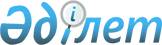 "2018-2020 жылдарға арналған Гигант ауылдық округінің бюджеті туралы" Шиелі аудандық мәслихатының 2017 жылғы 27 желтоқсандағы №19/7 шешіміне өзгерістер енгізу туралы
					
			Мерзімі біткен
			
			
		
					Қызылорда облысы Шиелі аудандық мәслихатының 2018 жылғы 14 қарашадағы № 31/7 шешімі. Қызылорда облысының Әділет департаментінде 2018 жылғы 26 қарашада № 6525 болып тіркелді. Қолданылу мерзімінің аяқталуына байланысты тоқтатылды
      "Қазақстан Республикасының Бюджет кодексі" Қазақстан Республикасы кодексінің 2008 жылғы 4 желтоқсандағы 9-1 бабына және "Қазақстан Республикасындағы жергілікті мемлекеттік басқару және өзін-өзі басқару туралы" Қазақстан Республикасының 2001 жылғы 23 қаңтардағы Заңының 6-бабының 1-тармағының 1) тармақшасына сәйкес Шиелі аудандық мәслихаты ШЕШІМ ҚАБЫЛДАДЫ:
      1. "2018-2020 жылдарға арналған Гигант ауылдық округінің бюджеті туралы" Шиелі аудандық мәслихатының 2017 жылғы 27 желтоқсандағы № 19/7 шешіміне (нормативтік құқықтық актілерді мемлекеттік тіркеу Тізілімінде 6122 нөмірімен тіркелген, Қазақстан Республикасының нормативтік құқықтық актілердің эталондық бақылау банкінде 2018 жылы 25 қаңтарында жарияланған) мынадай өзгерістер енгізілсін:
      1-тармақ жаңа редакцияда жазылсын:
      1. 2018-2020жылдарға арналған Гигант ауылдық округінің бюджеті 1 қосымшаға сәйкес, оның ішінде 2018 жылға мынадай көлемдерде бекітілсін:
      1) кірістер -38 085мың теңге, оның ішінде;
      салықтық түсімдер -2 590мың теңге;
      салықтық емес түсімдер -140мың теңге;
      негізгі капиталды сатудан түсетін түсімдер - 0;
      трансферттердің түсімі -35 355мың теңге;
      2) шығындар -38 085мың теңге;
      бюджеттік кредиттер - 0; 
      бюджеттік кредиттерді өтеу - 0;
      4) қаржы активтерімен операциялар бойынша сальдо - 0;
      қаржы активтерін сатып алу - 0;
      мемлекеттік қаржы активтерін сатудан түсетін түсімдер - 0;
      5) бюджет тапшылығы (профициті) - 0;
      6) бюджет тапшылығын қаржыландыру (профицитін пайдалану) - 0;
      қарыздар түсімі - 0; 
      қарыздарды өтеу - 0;
      бюджет қаражаттарының пайдаланылатын қалдықтары - 0;
      аталған шешімнің 1-қосымшасы осы шешімнің қосымшасына сәйкес жаңа редакцияда жазылсын.
      2. Осы шешім 2018 жылғы 1 қаңтардан бастап қолданысқа енгізіледі және ресми жариялауға жатады. 2018 жылға арналған Гигант ауылдық округінің бюджеті
					© 2012. Қазақстан Республикасы Әділет министрлігінің «Қазақстан Республикасының Заңнама және құқықтық ақпарат институты» ШЖҚ РМК
				
      Шиелі аудандық мәслихат
сессиясының төрағасы:

Қ.Шәукебаев

      Шиелі аудандық мәслихат
хатшысы:

Б. Сыздық
Шиелі аудандық мәслихатының 2018 жылғы "14" қарашадағы №31/7 шешіміне қосымшаШиелі аудандық мәслихатының 2017 жылғы "27" желтоқсандағы №19/7 шешіміне 1-қосымша
Санаты
Санаты
Санаты
Санаты
Санаты
Сомасы, мың теңге
Сыныбы
Сыныбы
Сыныбы
Сыныбы
Сомасы, мың теңге
Кіші сыныбы
Кіші сыныбы
Кіші сыныбы
Сомасы, мың теңге
Атауы
Атауы
Сомасы, мың теңге
1. Кірістер
1. Кірістер
38085
1
Салықтық түсімдер
Салықтық түсімдер
2590
01
Табыс салығы 
Табыс салығы 
464
2
Жеке табыс салығы
Жеке табыс салығы
464
04
Меншiкке салынатын салықтар
Меншiкке салынатын салықтар
2126
1
Мүлiкке салынатын салықтар 
Мүлiкке салынатын салықтар 
115
3
Жер салығы 
Жер салығы 
175
4
Көлiк құралдарына салынатын салық 
Көлiк құралдарына салынатын салық 
1836
2
Салықтық емес түсiмдер
Салықтық емес түсiмдер
140
04
Мемлекеттік бюджеттен қаржыландырылатын, сондай-ақ Қазақстан Республикасы Ұлттық Банкінің бюджетінен (шығыстар сметасынан) қамтылатын және қаржыландырылатын мемлекеттік мекемелер салатын айыппұлдар, өсімпұлдар, санкциялар, өндіріп алулар
Мемлекеттік бюджеттен қаржыландырылатын, сондай-ақ Қазақстан Республикасы Ұлттық Банкінің бюджетінен (шығыстар сметасынан) қамтылатын және қаржыландырылатын мемлекеттік мекемелер салатын айыппұлдар, өсімпұлдар, санкциялар, өндіріп алулар
55
1
Мұнай секторы ұйымдарынан түсетін түсімдерді қоспағанда, мемлекеттік бюджеттен қаржыландырылатын, сондай-ақ Қазақстан Республикасы Ұлттық Банкінің бюджетінен (шығыстар сметасынан) қамтылатын және қаржыландырылатын мемлекеттік мекемелер салатын айыппұлдар, өсімпұлдар, санкциялар, өндіріп алулар
Мұнай секторы ұйымдарынан түсетін түсімдерді қоспағанда, мемлекеттік бюджеттен қаржыландырылатын, сондай-ақ Қазақстан Республикасы Ұлттық Банкінің бюджетінен (шығыстар сметасынан) қамтылатын және қаржыландырылатын мемлекеттік мекемелер салатын айыппұлдар, өсімпұлдар, санкциялар, өндіріп алулар
55
06
Басқа да салықтық емес түсiмдер
Басқа да салықтық емес түсiмдер
85
1
Басқа да салықтық емес түсiмдер
Басқа да салықтық емес түсiмдер
85
3
Негізгі капиталды сатудан түсетін түсімдер
Негізгі капиталды сатудан түсетін түсімдер
0
4
Трансферттердің түсімдері
Трансферттердің түсімдері
35355
02
Мемлекеттiк басқарудың жоғары тұрған органдарынан түсетiн трансферттер
Мемлекеттiк басқарудың жоғары тұрған органдарынан түсетiн трансферттер
35355
3
Аудандардың (облыстық маңызы бар қаланың) бюджетінен трансферттер
Аудандардың (облыстық маңызы бар қаланың) бюджетінен трансферттер
35355
Функционалдық топ
Функционалдық топ
Функционалдық топ
Функционалдық топ
Функционалдық топ
Сомасы, мың теңге
Функционалдық кіші топ
Функционалдық кіші топ
Функционалдық кіші топ
Функционалдық кіші топ
Сомасы, мың теңге
Бюджеттік бағдарламалардың әкімшісі
Бюджеттік бағдарламалардың әкімшісі
Бюджеттік бағдарламалардың әкімшісі
Сомасы, мың теңге
Бағдарлама
Бағдарлама
Сомасы, мың теңге
Атауы
Сомасы, мың теңге
2. Шығындар
38085
01
Жалпы сипаттағы мемлекеттiк қызметтер 
17207
1
Мемлекеттiк басқарудың жалпы функцияларын орындайтын өкiлдi, атқарушы және басқа органдар
17207
124
Аудандық маңызы бар қала, ауыл, кент, ауылдық округ әкімінің аппараты
17207
001
Аудандық маңызы бар қала, ауыл, кент, ауылдық округ әкімінің қызметін қамтамасыз ету жөніндегі қызметтер
16731
022
Мемлекеттік органның күрделі шығыстары
476
06
Әлеуметтiк көмек және әлеуметтiк қамсыздандыру
1719
2
Әлеуметтiк көмек
1719
124
Аудандық маңызы бар қала, ауыл, кент, ауылдық округ әкімінің аппараты
1719
003
Мұқтаж азаматтарға үйде әлеуметтік көмек көрсету
1719
07
Тұрғын үй-коммуналдық шаруашылық
3547
3
Елді-мекендерді көркейту
3547
124
Аудандық маңызы бар қала, ауыл, кент, ауылдық округ әкімінің аппараты
3547
008
Елді мекендердегі көшелерді жарықтандыру
2107
011
Елді мекендерді абаттандыру мен көгалдандыру
1440
08
Мәдениет, спорт, туризм және ақпараттық кеңістiк
12543
1
Мәдениет саласындағы қызмет
12543
124
Аудандық маңызы бар қала, ауыл, кент, ауылдық округ әкімінің аппараты
12543
006
Жергілікті деңгейде мәдени-демалыс жұмыстарын қолдау
12543
13
Басқалар
3069
9
Басқалар
3069
124
Аудандық маңызы бар қала, ауыл, кент, ауылдық округ әкімінің аппараты
3069
040
Өңірлерді дамытудың 2020 жылға дейінгі бағдарламасы шеңберінде өңірлерді экономикалық дамытуға жәрдемдесу бойынша шараларды іске асыруға ауылдық елді мекендерді жайластыруды шешуге арналған іс-шараларды іске асыру
3069
3. Таза бюджеттік кредит беру
0
4. Қаржы активтерімен жасалатын операциялар бойынша сальдо
0
5. Бюджет тапшылығы (профициті)
0
6. Бюджет тапшылығын қаржыландыру (профицитті пайдалану)
0
 7
Қарыздар түсімі
0
 16
Қарыздарды өтеу
0
8
Бюджет қаражатының пайдаланылатын қалдықтары
0
1
Бюджет қаражатының бос қалдықтары
0
1
Бюджет қаражатының бос қалдықтары
0